Nota.- La ficha de postulación debe ser enviada digitalmente a solidar@solidar-suiza.org.bo, y tener como máximo dos páginas de extensión, a la misma deberán adjuntarse como anexos los siguientes documentos solicitados:1.-Cronograma detallado 2.-Presupuesto detallado3.- Documentos que respalden las alianzas y/o contrapartes 4.- La hoja de vida del/la postulante.) Es motivo de descalificación el no presentar algún dato de la ficha o los documentos adjuntos solicitados.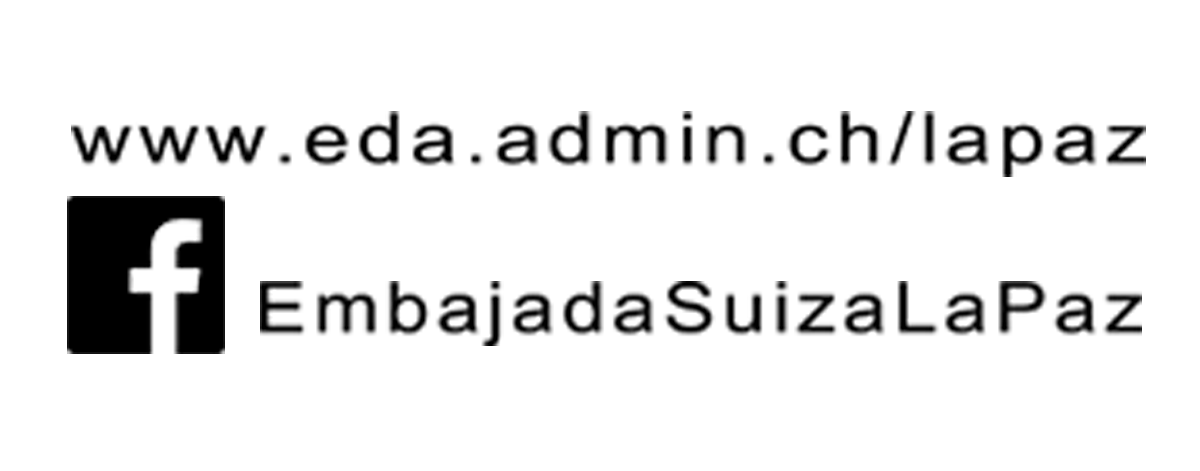 DATOS GENERALES DATOS GENERALES DATOS GENERALES DATOS GENERALES NOMBRE DEL PROYECTOINSTITUCION/ GRUPO O PERSONANOMBRE DEL/LA RESPONSABLEe- mail (asegurarse que el e-mail esté escrito correctamente)Cel./telf. Dirección:Lugar de procedencia del proyecto:DATOS DEL PROYECTODATOS DEL PROYECTODATOS DEL PROYECTODATOS DEL PROYECTOBreve resumen de la propuesta(Descripción de la propuesta: ¿Qué se plantea realizar? ¿Qué temática específica se desarrollará? máx. 550 caracteres sin espacios – 4 párrafos)Área artística (Subrayar la seleccionada o escribir en la línea punteada)Teatro, Cine, Danza, Música, Fotografía, Pintura, Dibujo, Literatura o Títeres.Varias de las anteriores (señalar cuáles) ……………………………………Otra(s) (señalar cuáles)……………………………………………………………Teatro, Cine, Danza, Música, Fotografía, Pintura, Dibujo, Literatura o Títeres.Varias de las anteriores (señalar cuáles) ……………………………………Otra(s) (señalar cuáles)……………………………………………………………Teatro, Cine, Danza, Música, Fotografía, Pintura, Dibujo, Literatura o Títeres.Varias de las anteriores (señalar cuáles) ……………………………………Otra(s) (señalar cuáles)……………………………………………………………OBJETIVO GENERAL (máx. 150 caracteres sin espacios)OBJETIVOS ESPECIFICOS (Plantear máximo 5 objetivos específicos – los más relevantes)RESULTADOS ESPERADOS (Plantear al menos 1 resultado –logro concreto- para cada objetivo específico planteado)ACCCIONES Y PROPUESTAS (Señalar brevemente las actividades planteadas, 2 o 3 por resultado)POBLACION META Descripción de la población con la que se desarrollará el proyecto – Cantidad, edades, género, etc.El proyecto debe considerar que del total:al menos el 50% de su población meta sean mujeres, al menos el 30% sean jóvenes y al menos el 50% sean de zonas rurales y/o periurbanas ÁREA GEOGRAFICA DE TRABAJO(Señalar puntualmente la(s) población(es) donde se realizará el proyecto)CRONOGRAMA (Señalar la fecha de inicio y la fecha de finalización del proyecto. Se debe adjuntar todo el cronograma detallado en otro documento)ALIANZAS (Señalar las alianzas y/o contrapartes logradas y adjuntar documentación que respalde las mismas. Este punto refiere alianzas realizadas, no propuestas de posibles alianzas a futuro. Se valorará positivamente contar también con alianzas con medios de comunicación locales que promuevan el proyecto)PRESUPUESTO SOLICITADO(Señalar el presupuesto total solicitado y adjuntar en otro documento el presupuesto detallado por actividades en el que se debe señalar además el presupuesto de las contrapartes)Experiencia de postulante (Breve descripción de la experiencia del/la postulante o institución en el área de trabajo propuesta. Máx. 530 caracteres sin espacios – 3 párrafos. Se debe adjuntar la Hoja de vida en otro documento)